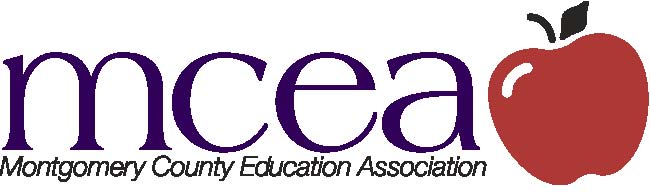 12 Taft Court, Rockville, Maryland 20850  |  301.294.6232 ph |  301.309.9563 fax  |  www.mceanea.org 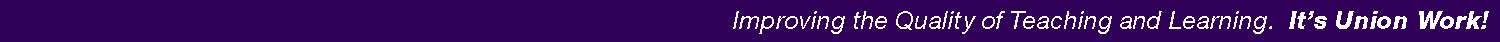 Association Membership Dues/FeesFor the 2017 Calendar Year for Tax Purposes						DUES		or		FEESFull-Time Teachers:		$676.38				$414.09      (.6 – full-time)MCEA					194.53				167.60MSEA					303.50				184.47NEA					178.35		   		 62.02						DUES		or		FEESPart-Time Teachers:		$379.37				$220.91      (.5 or less)MCEA					 97.17		 		 83.80MSEA					182.10				110.70NEA					100.10				 26.41The specific dues paid by each person can befound on the member’s final pay stubFor questions or more information, please contact MCEA Membership Coordinator, Jackie Thompson @ jthompson@mceanea.org or 301-294-6232